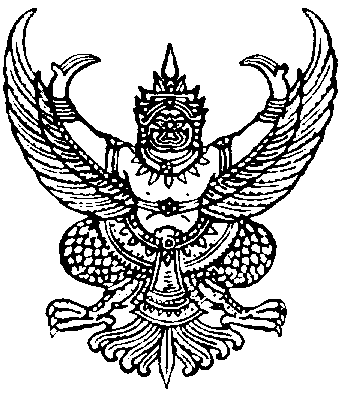 ประกาศคณะกรรมการดำเนินการประมูลซื้อด้วยระบบอิเล็กทรอนิกส์เรื่อง  รายชื่อผู้ค้าที่ผ่านการคัดเลือกให้เข้าเสนอราคาประมูลซื้อ โครงการจัดซื้อรถขยะมูลฝอยแบบอัดท้าย  จำนวน  ๑  คัน  เทศบาลตำบลหน้าสตน อ.หัวไทร  จ.นครศรีธรรมราช-----------------------------------------------		ตามที่เทศบาลตำบลหน้าสตน ได้ประกาศเชิญชวนผู้ค้าเข้าร่วมประมูลซื้อโครงการจัดซื้อรถขยะมูลฝอยแบบอัดท้าย  จำนวน  ๑  คัน  ตามประกาศเทศบาลตำบลหน้าสตน  ลงวันที่  ๑๓  พฤศจิกายน  ๒๕๕๗  โดยกำหนดให้ผู้สนใจ ยื่นเอกสารประมูลซื้อโครงการจัดซื้อรถขยะมูลฝอยแบบอัดท้าย ในวันที่  ๒  ธันวาคม  ๒๕๕๗   เวลา  ๑๐.๐๐-๑๑.๐๐ น.  ณ  ศูนย์รวมข้อมูลข่าวสารการซื้อหรือการจ้างขององค์การบริหารส่วนตำบลระดับอำเภอ(ที่ว่าการอำเภอหัวไทร) โดยมีผู้ค้าเข้ายื่นเอกสารประมูลซื้อโดยมีผู้ยื่นเอกสารประมูลจ้างทั้งสิ้น จำนวน  ๓ ราย  คือ		๑.  บริษัท ฤทธิกร  วิศวกรรม  จำกัด		๒.  บริษัท แกรนด์ทรัค แอนด์ แมชชีนเนอรี่ จำกัด		๓.  บริษัท เมกา เอ็ม บอดี้ทรัค แอนด์ อีควิปเมนท์ จำกัด		 คณะกรรมการดำเนินการประมูลด้วยระบบอิเล็กทรอนิกส์ได้พิจารณาคุณสมบัติของผู้ยื่นข้อเสนอตามประกาศข้างต้นแล้ว    จึงขอประกาศรายชื่อผู้มีสิทธิได้รับการคัดเลือกให้เข้าเสนอราคาประมูลซื้อ  ด้วยระบบอิเล็กทรอนิกส์โครงการจัดซื้อรถขยะมูลฝอยแบบอัดท้าย จำนวน  ๓ ราย  คือ		๑.  บริษัท ฤทธิกร  วิศวกรรม  จำกัด		๒.  บริษัท แกรนด์ทรัค แอนด์ แมชชีนเนอรี่ จำกัด		๓.  บริษัท เมกา เอ็ม บอดี้ทรัค แอนด์ อีควิปเมนท์ จำกัด 					ประกาศ  ณ  วันที่   ๔   เดือน  ธันวาคม   พ.ศ. ๒๕๕๗				(ลงชื่อ)					ประธานกรรมการ					   ( นายประทีป           คงตุก )						(ลงชื่อ)					กรรมการ				              ( นางมินทร์ธิตา    แก้วช่วย )				(ลงชื่อ)					กรรมการ					    ( นางสาวณาตยา  เสนแก้ว )